MATERSKÁ ŠKOLA  – Benkova 17, Nitra 949 11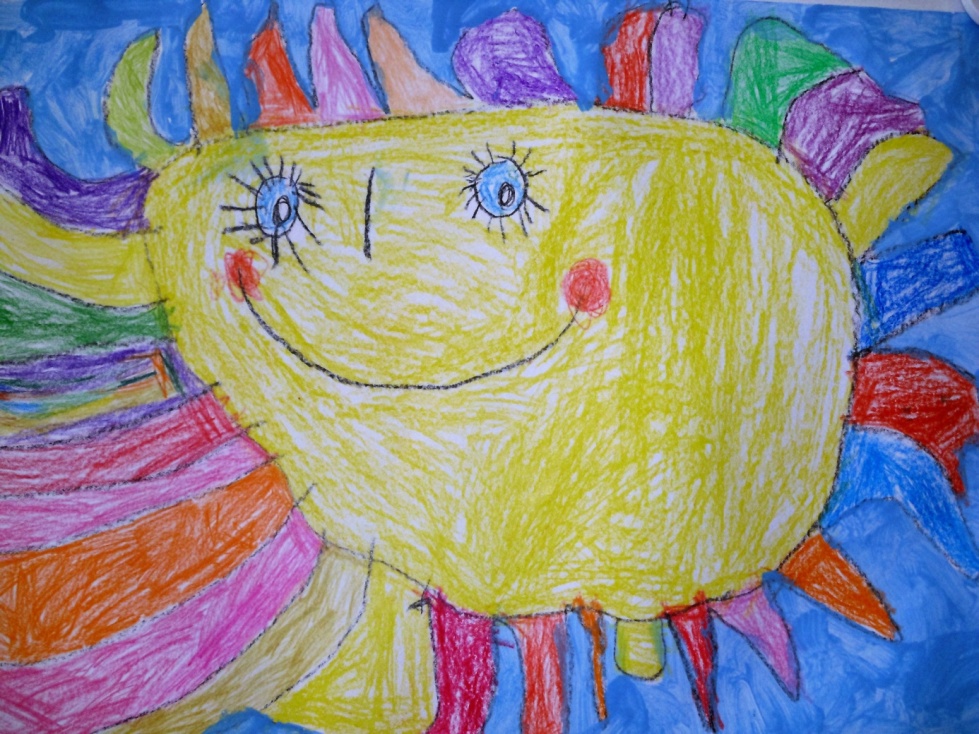 ŠKOLSKÝ VZDELÁVACÍ PROGRAMUČÍME SA HRAVO, ZDRAVO.OBSAHNázov školského vzdelávacieho programu.Vymedzenie vlastných cieľov a poslania výchovy a vzdelávania a zameranie školy.Stupeň vzdelania, ktorý sa dosiahne absolvovaním školského vzdelávacieho programu.Dĺžka dochádzky a formy výchovy a vzdelávania.Učebné osnovy.Vyučovací jazyk podľa § 12 školského zákona.Hodnotenia detí.Zdroje.Prílohy: Ročný obsahový a tematický plán.Názov školského vzdelávacieho programu .    „Učíme sa hravo, zdravo“. Vymedzenie vlastných cieľov a poslania výchovy a vzdelávania a zamerania školy.Hlavným cieľom výchovy a vzdelávania v materskej škole je dosiahnutie optimálnej kognitívnej, senzomotorickej a sociálno – citovej úrovne ako základu na školské vzdelávanie v základnej škole a na život v spoločnosti.. Vlastné ciele výchovy a vzdelávania v našej MŠ sú:Podporovať vzťah dieťaťa k poznávaniu a učeniu hrou.Rozvíjať cieľavedome, systematicky a v tvorivej atmosfére osobnosť dieťaťav psychomotorickej, poznávacej, sociálnej, emocionálnej a morálnej oblasti. Vytvárať podmienky k vytvoreniu pozitívneho postoja detí k pohybovým aktivitám tak, aby sa stali pevnou súčasťou ich životného štýlu.Starať sa o telo a pohybový prejav dieťaťa v záujme udržania jeho aktívneho zdravia.Naučiť sa chrániť svoje zdravie vrátane využitia zdravej výživy.Pohybovými aktivitami pozitívne ovplyvňovať rozvoj a funkcie ostatných systémov (výkonnosť, zdatnosť, zdravotný stav a aj posilnenie kognitívnych procesov).Získať konkrétne poznatky o prírode v najbližšom okolí detí, zdravom životnom prostredí, tvorbe – recyklácii- skladovaní odpadu, znečisťovaní ovzdušia a životného prostredia. Chápať a hodnotiť vzťahy medzi ním a životným prostredím v jeho okolí, chápať potrebu ochrany životného prostredia, získavať pozitívne postoje k ochrane a tvorbe životného prostredia.Získať základné poznatky o živej a neživej prírode, o ochrane prírody, vypestovať u detí základné návyky ekologického konania prostredníctvom environmentálneho programu materskej školy Poznaj a chráň.Poznávať prírodu prostredníctvom bezprostredného kontaktu s prírodou, pozorovaním, bádaním, experimentovaním a praktickými činnosťami.Rozvíjať osobnosť dieťaťa tak, že na elementárnej úrovni  dokáže environmentálne nielen myslieť, ale aj konať.Napĺňať potrebu dieťaťa sociálneho kontaktu s rovesníkmi.Naučiť sa kooperovať v skupine, kolektíve a preberať na seba primeranú zodpovednosť.Naučiť sa rešpektovať všeľudské etické hodnoty. Uľahčiť dieťaťu plynulú adaptáciu na zmenené prostredie (na materskú i základnú školu).Uplatňovať a chrániť práva dieťaťa v spolupráci s rodinou, zriaďovateľoma inými inštitúciami (pri zachovaní etického princípu spolupráce) s rešpektovaním potrieb dieťaťa.Získavať dôveru rodičov v individuálnom výchovnom poradenstve a upriamovať ich pozornosť na pozitívne prejavy v správaní sa svojho dieťaťa a v prípade potreby ich nasmerovať na ďalšie odborné poradenstvo s inými odborníkmi (pediater, logopéd, psychológ atď.).Rozvíjať  a zvyšovať úroveň predčitateľskej gramotnosti stimulujúcim prostredím a aktivitami.Rozvíjať u detí zmysel pre estetické kvality prostredníctvom podnetov z umenia a kultúry.Utvárať národné povedomie, kladný vzťah k národným hodnotám a tradíciám prostredníctvom histórie nášho mesta Nitra.Posilňovať úctu k rodičom, k materinskému jazyku, k štátnemu jazyku a k svojej vlastnej kultúre.Získavať a posilňovať úctu k ľudským právam a základným slobodám.Pripraviť sa na život v slobodnej spoločnosti v duchu porozumenia, znášanlivosti, tolerancie, rovnosti pohlaví a priateľstva medzi národmi, národnostnými a etnickými skupinami a cirkvami a náboženskými spoločenstvami.Naučiť sa rozvíjať a kultivovať svoju osobnosť, pripraviť sa na celoživotné vzdelávanie.Vlastné zameranie materskej školy:  Materská škola  podporuje celostný osobnostný, rozvoj detí vo všetkých   vzdelávacích  oblastiach.          Vlastné   zameranie  našej  materskej  školy   vyplýva  z   naliehavosti a   problematiky súčasnej doby. Koncepcia materskej školy je dlhodobo zameraná na podporu zdravia detí, osvojenie si zdravého životného štýlu, motiváciu k pohybovým aktivitám a ochranu životného prostredia.            Vytvárame v materskej škole podmienky a prostredie, v ktorom môžu zažívať radosť zo spontánneho pohybu.            Našim zámerom je podnecovať v deťoch túžbu poznávať prírodu, utvárať trvalý vzťah k prírode a potrebu aktívne prírodu chrániť.            V súčasnej pretechnizovanej dobe kladieme dôraz na vytváranie pohody a psychickej vyrovnanosti prostredníctvom estetických umeleckých zážitkov.             K naplneniu nášho zámeru využívame metódu ,,učenia hrou“, zážitkové učenie, bádanie, experimentovanie, čo vyplýva zo ŠkVP našej materskej školy „Učíme sa hravo, zdravo“.Stupeň vzdelania, ktorý sa dosiahne absolvovaním školského vzdelávacieho programu.Predprimárne vzdelanie získa dieťa absolvovaní posledného roka vzdelávacieho programu odboru vzdelávania v materskej škole.   Predprimárne vzdelanie ukončuje dieťa spravidla v školskom roku, v ktorom do 31.augusta dosiahne šiesty rok veku a dosiahne školskú spôsobilosť.Dĺžka dochádzky a formy výchovy a vzdelávania.            Dĺžka absolvovania nášho ŠkVP “Učíme sa hravo, zdravo“ vychádza zo všeobecnej dochádzky väčšiny detí do našej materskej školy, čo je spravidla 3 – 4roky.             Na predprimárne vzdelávanie v materskej škole sa prijímajú spravidla deti od troch do šiestich rokov veku; ak je voľná kapacita, možno prijať aj deti od dvoch rokov veku. Prednostne sa prijímajú deti, ktoré dovŕšili piaty rok veku, adeti, ktoré pokračujú v povinnom predprimárnom vzdelávaní. Do triedy materskej školy sa zaraďujú spravidla deti rovnakého veku. Deti, ktoré majú v nasledujúcom roku začať plniť povinné predprimárne vzdelávanie sa obvykle zaraďujú do samostatnej triedy.                Predprimárne vzdelávanie sa v  materskej škole uskutočňuje formou celodenného niekoľkoročného predškolského vzdelávania. V prípade záujmu rodičov materská škola poskytne aj poldennú formu výchovy a vzdelávania.Učebné osnovy.Učebnými osnovami školského  vzdelávacieho  programu Učíme sa hravo, zdravo sú vzdelávacie štandardy vzdelávacích oblastí Štátneho vzdelávacieho programu pre predprimárne vzdelávanie v materských školách.Vyučovací jazyk.Vyučovacím jazykom v Materskej škole Benkova 17, 949 11 Nitra  je slovenský jazyk – štátny jazyk Slovenskej republiky.Predprimárne vzdelávanie  sa uskutočňuje v slovenskom jazyku, v súlade so zriaďovacou listinou Materskej školy Benkova 17, Nitra 949 11.Hodnotenie detí.            Vnútorný systém kontroly a hodnotenia deti sa zameria hlavne na používanie získaných vedomostí , návykov a zručností zo ŠKVP „Učíme sa hravo, zdravo“ v prepojení s praxou .Hlavným kontrolným prostriedkom je spätná väzba a reakcie detí pri činnostiach s pozitívnym hodnotením.              Kontrolu a hodnotenie detí uskutočňujeme prostredníctvom pedagogickej diagnostiky, pozorovaním, analýzou detských produktov (portfólií prác detí) a úspešnosťou detí v dosiahnutých výsledkoch v procese vyučovania v školských a mimoškolských aktivitách.              Pedagogická diagnostika je realizovaná priebežne a zaznamenaná na diagnostických hárkoch, ktoré si vyberú triedne učiteľky. Diagnostické hárky sú vyhotovované výlučne pre internú potrebu triednych učiteliek. Pre externú potrebu sú vyhotovované len s informovaným súhlasom  zákonného  zástupcu dieťaťa a dodržaním zákona č. 428/2002 Z .z. o ochrane osobných údajov, v znení neskorších predpisov.             Problematika vnútorného systému kontroly a hodnotenia detí je podrobne rozpracovaná v ročnom pláne vnútornej kontroly školy, ktorý je súčasťou    plánu práce školy.  Zdroje.Štátny vzdelávací program pre predprimárne vzdelávanie v materských školách,  Bratislava, Štátny pedagogický ústav, 2016.Zákon č. 245/2008 Z. z. o výchove a vzdelávaní (školský zákon) a o zmene a doplnení niektorých zákonov v znení neskorších predpisov. Zákon č. 596/2003 Z. z. o štátnej správe v školstve a školskej samospráve a o zmene a doplnení niektorých zákonov v znení neskorších predpisov.Výtvarné práce detí Materskej školy Benkova 17, Nitra.Prílohy: Ročný obsahový a tematický plán.Názov ŠkVP:Učíme sa hravo, zdravo.Stupeň vzdelania:Predprimárne vzdelávanieDĺžka štúdia:1 – 4  roky Formy výchovy a vzdelávania :CelodennáVyučovací jazyk:SlovenskýPrerokovaný v pedagogickej rade:26.04.2022Prerokovaný v rade školy:27.9.2022Schválený zriaďovateľom :Vydaný dňa:01.05.2022MesiacObsahový celokTémaSeptember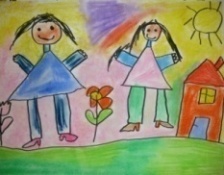           Ahoj škôlkaJa a moji kamaráti ( meno, priezvisko)U nás doma ( rodina)Svet hračiek ( materiály- prírodné a technické a ich vlastnosti, recyklácia)Cestička do MŠ ( bezpečnosť CP)Október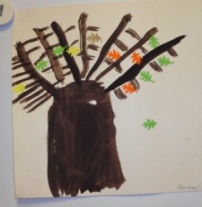 JeseňJeseň, zima, jar, leto ( ročné obdobia)Jesenné plody (ovocie, zelenina, poľnohospodárske plodiny)V lese ( stromy, kríky, huby)Lesné zvieratá(pozorovanie a porovnávanie podľa určených kritérií)November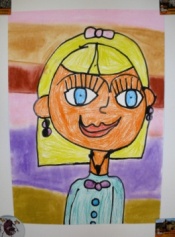 Ja som človek,ty si človekMoje telo    ( ľudské telo)Evička ochorela( stav zdravia a choroby)Rastieme zdravo (technologický postup výroby vybraných výrobkov,zdravé a nezdravé potraviny)Čo je nebezpečné?( možnosti poškodenia zdravia, ochrana proti drogám)December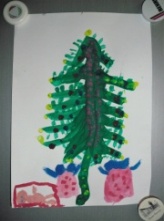                   ZimaMikuláš    ( ľudové zvyky, tradície,)Padaj sniežik   ( zimné športy)Vianoce  ( ľudové zvyky, tradície a zmeny v prírode)Január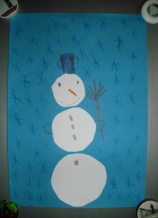          Prišiel Nový rokDvanásť mesiačikov( časové vzťahy – deň, týždeň, rok )Sneh, mráz, ľad( počasie, prírodné javy)Vtáky v zimeMesiacObsahový celokTémaFebruár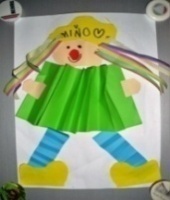          FašiangyRemeslá a profesie   ( ľudské činnosti, remeslá)Karneval  ( ľudové tradície)Farebný svet ( farby )Tvary ( geometrické tvary)Marec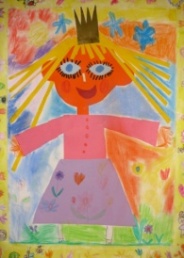          Moja vlasťZ rozprávky do rozprávky (knihy)Nitra – moje mesto ( bydlisko, história, historické objekty)Slovensko – moja vlasť (hlavné mesto, štátne symboly, geografia ) 4.  Rastlinná ríša(Deň vody - význam vody pre človeka, rastliny a živočíchy,pestovateľské činnosti)Apríl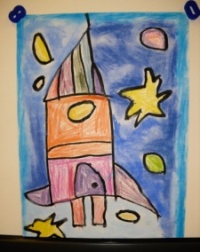   Naša Zem je guľatáMalý bádateľ (experimentovanie s prírodnými javmi -vyparovanie, rozpúšťanie, vzduch, magnetizmus)Deň Zeme ( rozmanitosť a ochrana Zeme, živá a neživá príroda)Veľká noc ( zvyky a tradície )Vesmír ( Slnko, Mesiac, hviezdy)Máj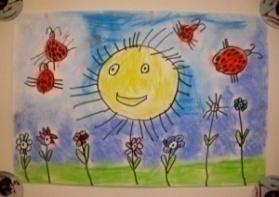 Bol raz jeden životJarné kvety  ( kvety)Moja mama ( Deň matiek)Zvieratá a ich mláďatá      ( domáce zvieratá, ich mláďatá )Kto žije v tráve ?       ( drobné a voľne žijúce živočíchy)Jún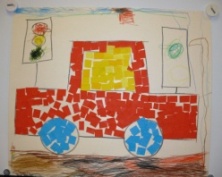 Tešíme sa na letoDeň detíV  ZOO  ( exotické zvieratá, porovnávanie podľa určených znakov)Cestujeme na prázdniny       ( dopravné prostriedky, pravidlá cestnej premávky)Dovidenia škôlka ( rozlúčka)Hlavný koordinátor tvorby ŠkVPMgr. Miriam MošaťováSpoluautori tvorby ŠkVPZuzana LacováSpoluautori tvorby ŠkVPBc. Tatiana BuchováSpoluautori tvorby ŠkVPBc. Viera KovárováSpoluautori tvorby ŠkVPMgr. Zita NováSpoluautori tvorby ŠkVPMgr. Simona DirnfeldSpoluautori tvorby ŠkVPMgr. Silvia ŠinkováSpoluautori tvorby ŠkVPPaedDr. Jana Sádovská, PhD.Platnosť Revidovanie DátumZaznamenanie zmeny, úpravy, inovácie a pod.Platnosť ŠkVP  od 01.09.2016Revidovanie 01.12.2016Doplnenie vzdelania vedúceho pedagogického zamestnanca – vykonanie 1.atestácie riaditeľky materskej školyRevidovaniePlatnosť ŠkVP od28.09.201701.10.2017Zmenou v ustanovení § 7 ods. 4 sa dosiahlo vypustenie týchto častí zo ŠkVP od 1. septembra 2017Personálne zabezpečenie,Podmienky na zistenie bezpečnosti a ochrany zdravia pri výchove a vzdelávaníPožiadavky na kontinuálne vzdelávanie pedagogických a odborných zamestnancovRevidovaniePlatnosť ŠkVP odFebruár 2022Marec 2022Doplnenie tém v súlade so vzdelávacími oblasťami ŠVPPVzŠkVP aktualizovaný podľa právneho stavu účinného od 1. januára 2022Platnosť ŠkVP odSeptember 2023Kontrola aktuálnosti podľa právneho stavu účinného od 1. januára 2022